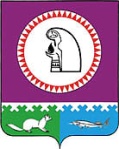 О внесении изменений в решение Совета депутатовгородского поселения Октябрьское от 14.02.2014 № 34 «Об утверждении структуры  администрациигородского поселения Октябрьское»В соответствии с Федеральными законами от 31.05.1996 № 61-ФЗ «Об обороне», 06.10.2003 № 131-Ф3 «Об общих принципах организации местного самоуправления в Российской Федерации», постановлением Правительства Российской Федерации от 27.11.2006 № 719 «Об утверждении Положения о воинском учете», согласно Уставу городского поселения Октябрьское, Совет депутатов городского поселения Октябрьское решил:Внести изменения в решение Совета депутатов городского поселения Октябрьское от 14.02.2014 № 34 «Об утверждении структуры  администрации городского поселения Октябрьское», изложив приложение к решению в новой редакции согласно приложению.2. Обнародовать настоящее решение путем размещения в общедоступных местах, а также на официальном сайте городского поселения Октябрьское в сети «Интернет».3. Настоящее решение вступает в силу с момента обнародования.4. Контроль за выполнением решения возложить на постоянную комиссию Совета депутатов по социальным вопросам (Хатылов Я.Ю.)Глава городского 						Председатель Совета депутатов поселения Октябрьское                                                      городского поселения Октябрьское                                            _________________ В.В.Сенченков           		_______________ Л.Н. Черкасова«____»_____________ 2016 года				«____»______________2016 года                                                    СОВЕТ ДЕПУТАТОВ                                     ПРОЕКТГОРОДСКОГО ПОСЕЛЕНИЯ ОКТЯБРЬСКОЕОктябрьского районаХанты-Мансийского автономного округа - ЮгрыРЕШЕНИЕ                                                   СОВЕТ ДЕПУТАТОВ                                     ПРОЕКТГОРОДСКОГО ПОСЕЛЕНИЯ ОКТЯБРЬСКОЕОктябрьского районаХанты-Мансийского автономного округа - ЮгрыРЕШЕНИЕ                                                   СОВЕТ ДЕПУТАТОВ                                     ПРОЕКТГОРОДСКОГО ПОСЕЛЕНИЯ ОКТЯБРЬСКОЕОктябрьского районаХанты-Мансийского автономного округа - ЮгрыРЕШЕНИЕ                                                   СОВЕТ ДЕПУТАТОВ                                     ПРОЕКТГОРОДСКОГО ПОСЕЛЕНИЯ ОКТЯБРЬСКОЕОктябрьского районаХанты-Мансийского автономного округа - ЮгрыРЕШЕНИЕ                                                   СОВЕТ ДЕПУТАТОВ                                     ПРОЕКТГОРОДСКОГО ПОСЕЛЕНИЯ ОКТЯБРЬСКОЕОктябрьского районаХанты-Мансийского автономного округа - ЮгрыРЕШЕНИЕ                                                   СОВЕТ ДЕПУТАТОВ                                     ПРОЕКТГОРОДСКОГО ПОСЕЛЕНИЯ ОКТЯБРЬСКОЕОктябрьского районаХанты-Мансийского автономного округа - ЮгрыРЕШЕНИЕ                                                   СОВЕТ ДЕПУТАТОВ                                     ПРОЕКТГОРОДСКОГО ПОСЕЛЕНИЯ ОКТЯБРЬСКОЕОктябрьского районаХанты-Мансийского автономного округа - ЮгрыРЕШЕНИЕ                                                   СОВЕТ ДЕПУТАТОВ                                     ПРОЕКТГОРОДСКОГО ПОСЕЛЕНИЯ ОКТЯБРЬСКОЕОктябрьского районаХанты-Мансийского автономного округа - ЮгрыРЕШЕНИЕ                                                   СОВЕТ ДЕПУТАТОВ                                     ПРОЕКТГОРОДСКОГО ПОСЕЛЕНИЯ ОКТЯБРЬСКОЕОктябрьского районаХанты-Мансийского автономного округа - ЮгрыРЕШЕНИЕ                                                   СОВЕТ ДЕПУТАТОВ                                     ПРОЕКТГОРОДСКОГО ПОСЕЛЕНИЯ ОКТЯБРЬСКОЕОктябрьского районаХанты-Мансийского автономного округа - ЮгрыРЕШЕНИЕ«»2016 г.№п.г.т. Октябрьскоеп.г.т. Октябрьскоеп.г.т. Октябрьскоеп.г.т. Октябрьскоеп.г.т. Октябрьскоеп.г.т. Октябрьскоеп.г.т. Октябрьскоеп.г.т. Октябрьскоеп.г.т. Октябрьскоеп.г.т. Октябрьское